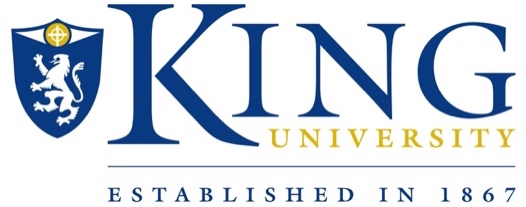 Course InformationContact InformationContact instructor by going to the blue Help button on the left while in Canvas.GradingCritiques – 30%Worldview Questions – 30%Final Worldview Paper – 40%Required Textbook(s)Title: Foundations of Christian Thought and PracticeEdition: 2nd     Format: Spiral BoundAuthor(s): Hudson, Don MichaelISBN13: 978-0-615-52913-4Pub. Date: Pulp Press, 2014Please visit www.tornadoalleyshoppe.com. to purchase this required workbook. It is not available through any other retailer. Once on the website, click on "Books," then select if you would like a spiral-bound paper copy or an electronic version of the book.Course Catalog DescriptionA general survey of Christian thought and practice utilizing both the Biblical text and human witness.Course Resources1) Computer with basic audio/video output equipment and webcam2) Internet access (broadband recommended)3) *Microsoft Word (for required course documents)4) *Microsoft Excel (for required course documents)5) *Microsoft PowerPoint (for required course documents)6) Additional resources may be required by instructorStudent Learning OutcomesStudents will demonstrate a general knowledge of the basic content, history, and ideas of the Biblical canon.   Students will demonstrate general knowledge of theological and religious matters pertaining to the study of Christianity and other world religions.Students will acquire and apply critical thinking skills which include analyzing the Biblical texts, comparing divergent views of reading, and demonstrating a working knowledge of hermeneutics.Course Learning OutcomesModule 1:Students demonstrate a basic knowledge of Genesis-RuthStudents begin to analyze examples of worldview constructionsStudents analyze their own worldviewsModule 2:Students integrate critical thinking skills related to course materialModule 3:Students demonstrate a basic knowledge of the Prophetic BooksStudents begin to analyze Christian worldviews and what it means to be ChristianStudents analyze their own worldviewsModule 4:Students demonstrate a basic knowledge of New Testament EpistlesStudents analyze different Christian interpretationsStudents demonstrate a basic overview of Christian History and InterpretationModule 5:Students demonstrate a basic knowledge of the New Testament CanonStudents write a final paper exhibiting basic content of the Christian canon, the history of the Judeo-Christian tradition, and a basic overview of a Christian worldview.Class and University PoliciesEmail Policy: King University Faculty and Students are required to use their King University email for all King University business correspondence.  This requirement includes electronic correspondence with King University personnel and students in the course room.  The use of personal or work email accounts for University related business is not permitted.Honor Code: On my honor, I pledge to abide by the King University Honor Code. I understand that students of King are to be honest in words and actions, in particular, not to lie, cheat, plagiarize, or steal. I pledge to conduct myself in a manner based on Christian values and to require the same of fellow students. I understand that a violation of this Honor Code may result in my appearance before the Honor Council.*Academic Dishonesty and Academic Sanctions are addressed in detail in the King University Student Handbook.  These sections are applicable to all King University courses and students.Inclement Weather Policy: In the event that any King University campus is closed or classes are cancelled due to weather, all online classes will continue as scheduled.All classes that normally meet in person are expected to continue via online assignments, web video conferencing, extra assignments, and/or individual conferences.  These determinations are made at the discretion of individual faculty members.  Students are responsible for checking their King email and/or Canvas announcements to receive direction from the instructor on how the disruption of instructional time will be addressed.All students are expected to remain apprised of class status in case of inclement weather by checking their King University email.  Students may also sign up for Emergency Notifications via text message by going to https://www.king.edu/about/offices/security-and-safety/emergency-notification/.  Current King University Inclement Weather Policy is available at https://www.king.edu/about/offices/security-and-safety/inclement-weather-policy/. Time Zone: All course dates and deadlines are for U.S. Eastern Time. It is your responsibility to know how that translates to your time zone and to submit assignments and tests per these posted deadlines.Support InformationAccommodation of Special Needs: Students with disabilities who need academic accommodations or other disability-related support services must file timely requests each semester with the Office of Learning and Disability Services for accommodations in course work. The University cannot make retroactive accommodations.The Office of Learning and Disability Services will issue accommodation letters that student must provide to his or her instructor(s) when seeking accommodations. These letters should be provided as much in advance of the needed accommodation as possible.  For more information, please contact the Director of Learning and Disability Services by emailing disability@king.edu or calling (423) 652-4303.Canvas Support: Email or Portal (my.king.edu) Support: Email helpdesk@king.edu or call 423.652.6019Changes to SyllabusThe instructor will notify students in writing in a timely manner of any changes to this syllabus.ASSIGNMENT GUIDELINESFamiliarize yourself with the Canvas website—all resources are located and assignments will be submitted on Canvas.  Your grades will be available through this resource, along with other assignments, media, PowerPoint and Prezi presentations, and readings.CritiquesThe student will write four (4) evaluative critiques on selected essays from the textFoundations of Christian Faith and Practice. The critiques from the text must be two (2) pages double-spaced (500 words) and must focus on both a methodology of reading the Scriptures and applying the particular Scripture(s) to a Christian worldview. Worldview QuestionsThe student will respond to the resources provided throughout the week through a “Worldview Question.”  There are 13 Worldview Questions.  Each require 250 words.  The student is required to reference the resources for the week as well as the Foundations workbook.Final PaperDue Friday, Week 5 by midnight.One five-page paper (1800-2000 words—2000 MAX!) due at the end of the semester. In many ways this paper is the reflection of the student’s work throughout this class. The student will write a five-page paper on a Christian worldview. The paper should seek to answer the question: “What is a Christian worldview?” The student should evidence basic competencies of the Christian Scriptures, a working knowledge of the most important genres of the Christian Scriptures, an awareness of alternative interpretations throughout the history of the church, and other ways of reading as evidenced by Christians from around the world. The student will demonstrate competence in this course by writing a paper that reflects and evidences a careful, critical understanding of a Christian worldview. Within this paper, the student will give evidence to a careful reflection on the interpretation and application of Scripture. Professors will provide more information throughout the semester. The rough draft will receive feedback from the professor but will not receive a letter grade.  Please note: 3 sources are required with a “Works Cited” page. The sources include: 1. An academic, scholarly study Bible. The King University faculty recommends the Oxford Annotated Study Bible (4th and 5th editions). 2. A reference to the Foundations of Christian Thought and Practice Workbook. 3. One academic source from the database ATLA on the King library website. Go to this site: http://king.libguides.com/az.php and search for ATLA under the A’s. Students must find, utilize, and cite one article for the  final paper. They should show an awareness of good sources and where to locate them. The final paper shall be written in Chicago, MLA or APA.  You may choose whatever format you want to choose but stick with the format you choose.Your goal for this paper is to answer this question: What is A Christian Worldview? In 1,800 (min) -2,000 words (max), write what you think the definition of Christianity is from a historical, literary, and/or cultural view. It is essential that you use quotes and interactions with the videos on Canvas, with the readings in the Foundations Workbook and Bible passages from this semester within your argument. Demonstrate how the videos, readings and Bible passages this semester have encouraged you to think about Christianity (regardless of your opinion of them specifically). Lastly, as always, use the grading rubric to help you form your paper and remember to use a 5-paragraph essay format. This paper will be graded closely to the rubric. Course ExpectationsParticipate actively in class.Complete all readings and assignments on time.  Readings and assignments are due on the date stated in the syllabus.  Please note: late work will not be accepted and missed exams/quizzes/assignments online will not be reopened. Requests for extensions or incompletes must be submitted in writing to the professor and will be granted only under extenuating circumstances. Unannounced quizzes and assignments are given at the discretion of the professor.I do not offer extra credit under any circumstances for any reason. Please do not ask me for extra credit work. You must submit your critiques and final paper through the Canvas assignments. Netiquette, or network etiquette, refers to the guidelines for online communication.  Students who continue inappropriate behavior will be handled through the existing processes used to address student conduct.Student guidelines for online participation:Use appropriate language.Use correct spelling and grammar.Be willing to express your opinion and respect the opinion of others.Respond to others in a courteous, professional manner.Reread and think before you push the submit button.Do not hesitate to ask for feedback and always ask for clarification when needed.  Instructors have the right to remove inappropriate comments from online posts. Be aware of the University’s Academic Dishonesty Policy.  To review some detailed guidelines on King’s Classroom Civility Policy, see pages 15 and 16 at:  https://www.king.edu/current-students/student-handbook/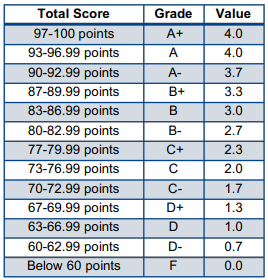 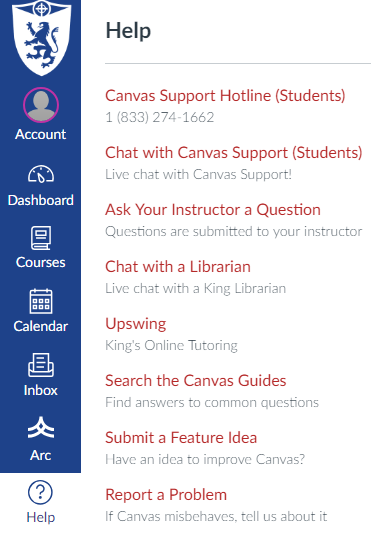 To the left of your page in Canvas, click the blue “help” button for support.  Live chat, email or calling 1 (833) 274-1662 is available 24/7.  Please be prepared to describe your issue in detail including the course and specific assignment or area you are having issues with.